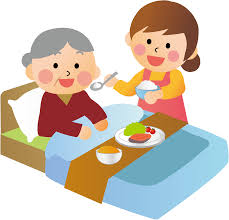 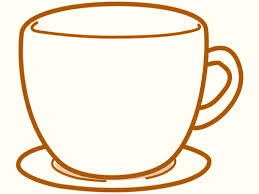 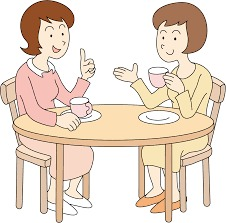 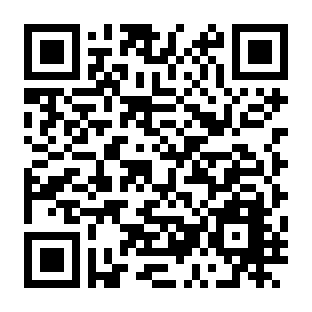 介護カフェ　10月13日（金）イオンタウン釜石会場　参加申込書太枠内に記入のうえ、 ＦＡＸ　0193－64－5055 又は、080-8201-0199までお申込みください。　　担当：舘洞※先着順、10月11日（水）締切厳守　※申込締切前でも定員に達し次第締切します。※　電話でも申込みを受付しますので、その際は上記事項についてお伝えください。[個人情報の取扱い]　　　申込書をもって取得した個人情報は、岩手県社会福祉協議会が定めるプライバシーポリシーに基づき本相談会に関する業務以外の目的には使用しません。申込年月日　　　　令和　 5年  　　　　月　  　　　日事務局使用欄　　ふりがな　　　　氏　　名  　性別　      男  　　女　　　　　生年月日　(西暦)　　　　　　　　　　年　　　　月　　　　日（　　　　歳）  　性別　      男  　　女　　　　　生年月日　(西暦)　　　　　　　　　　年　　　　月　　　　日（　　　　歳）住　　所〒〒連絡先（　　　　）　　　　　　　　　　(日中連絡の可能な連絡先をご記入ください)（　　　　）　　　　　　　　　　(日中連絡の可能な連絡先をご記入ください)参加者の状況アンケート該当する項目に○印や記入をお願いします①現在所有している介護の資格・免許について有り  　・介護福祉士　・実務者研修　・介護職員初任者研修　・介護支援専門員・その他（  　 　　　　                                          　　　　　　　　　 　　）　　　無し②現在の状況    ㋐就業中　(現在の職業・職種：　　　　　　　　　　　　　　　　　　　　　　　　　　　　　　　　)㋑求職活動中（　雇用保険受給：　有り ・　無し 　）㋒その他(　　　　　　　　　　　　　　　　　　　　　　　　　　　　　　　　　　　　　　　　　　　　　　　)③「介護カフェ」で知りたいこと・聞きたいことは何ですか？（いくつでも可）㋐　最近の福祉・介護のしごとの状況を知りたい㋑　介護のしごとへの不安や悩みを解消したい㋒　介護福祉のしごとに就職(転職)したい㋓　介護の資格や取得方法について知りたい㋔　その他　　　　　              　　　　　　　　　　　　　　　　該当する項目に○印や記入をお願いします①現在所有している介護の資格・免許について有り  　・介護福祉士　・実務者研修　・介護職員初任者研修　・介護支援専門員・その他（  　 　　　　                                          　　　　　　　　　 　　）　　　無し②現在の状況    ㋐就業中　(現在の職業・職種：　　　　　　　　　　　　　　　　　　　　　　　　　　　　　　　　)㋑求職活動中（　雇用保険受給：　有り ・　無し 　）㋒その他(　　　　　　　　　　　　　　　　　　　　　　　　　　　　　　　　　　　　　　　　　　　　　　　)③「介護カフェ」で知りたいこと・聞きたいことは何ですか？（いくつでも可）㋐　最近の福祉・介護のしごとの状況を知りたい㋑　介護のしごとへの不安や悩みを解消したい㋒　介護福祉のしごとに就職(転職)したい㋓　介護の資格や取得方法について知りたい㋔　その他　　　　　              　　　　　　　　　　　　　　　　